ANEXO ÚNICO – ATESTADO DE VACINAÇÃO CONTRA INFLUENZA EQUINAEu, ______________________________________________________, médico veterinário, CRMV __________, atesto que resenhei e vacinei o equídeo abaixo especificado: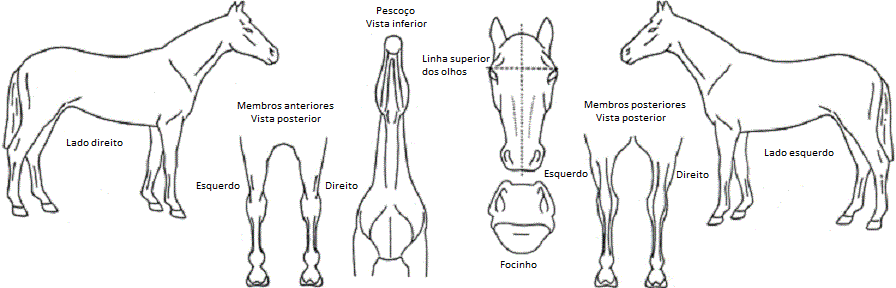 Especificações do AnimalEspecificações da Vacina (colar o selo quando houver)Especificações do ProdutorEste atestado de vacinação tem a validade de 360 dias a partir da data da vacinação e carência de, no mínimo, 15 dias para fins de emissão e-GTA / GTA manual.                                                                                      ________________________________________                                                                  Assinatura / Carimbo / CelularDescriçãoEspécieNome do AnimalSexoRaçaIdadeMarca/Registro/NºLaboratório/MarcaLote/PartidaValidadeNº nota fiscalData da vacinação         ReforçoNome do ProdutorIE ou ISPropriedadeMunicípio /UF